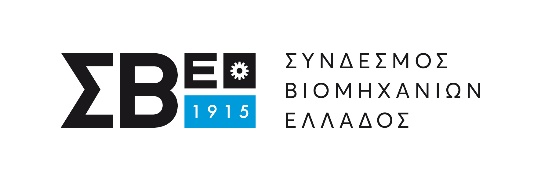 Πρόταση βελτίωσης της πρόσκλησης «Ενίσχυση εγκαταστάσεων διαχείρισης αποβλήτων»Μέσα στο πλαίσιο της προδημοσίευσης και της διαβούλευσης, πριν την τελική δημοσίευση της πρόσκλησης του προγράμματος «Ενίσχυση εγκαταστάσεων διαχείρισης αποβλήτων», ο ΣBΕ καταρχήν μέσω του θεσμικού του ρόλου καθώς και λόγω της βαρύτητα που δίνει στην βελτίωση προγραμμάτων που έχουν θετικό αντίκτυπο στις Επιχειρήσεις, όσο και στο Περιβάλλον, κατέθεσε, τη Δευτέρα 30 Σεπτεμβρίου 2019, πρόταση βελτίωσης,  προς τον  Υφυπουργό Ανάπτυξης και Επενδύσεων, κ. Ν. Παπαθανάση.Πιο συγκεκριμένα, η πρότασή του ΣΒΕ αφορά στη δυνατότητα ένταξης, στο συγκεκριμένο πρόγραμμα, νέων επιχειρήσεων, οι οποίες πληρούν και τις παρακάτω προϋποθέσεις:«Η υποψήφια Νέα επιχείρηση να διαθέτει Βεβαίωση Χρήσεων Γης για τη δραστηριότητα της ενισχυόμενης επένδυσης, καθώς επίσης και να έχει υποβάλλει αίτηση για την έκδοση των περιβαλλοντικών όρων τις ενισχυόμενης επένδυσης». Η συγκεκριμένη πρόβλεψη θα αφορά σε νέες επιχειρήσεις, οι οποίες συστάθηκαν πρόσφατα, δεν έχουν ξεκινήσει τη δραστηριότητά τους και βρίσκονται σε διαδικασία έκδοσης των περιβαλλοντικών τους όρων. Η ύπαρξη Βεβαίωση Χρήσεων Γης, που θα δηλώνει τη συμβατότητα της νέας δραστηριότητας με της προβλεπόμενες χρήσεις γης θα είναι απαραίτητη προϋπόθεση για την ένταξη της δραστηριότητας στο πρόγραμμα. Ταυτόχρονα η επιχείρηση θα πρέπει να έχει προχωρήσει και στην κατάθεση του φακέλου περιβαλλοντικής αδειοδότησης της ενισχυόμενης επένδυσης. Με την προτεινόμενη πρόβλεψη, θα μπορέσουν να συμμετάσχουν και επιχειρήσεις που διαθέτουν τις παραπάνω προϋποθέσεις, αυξάνοντας τον αριθμό των εν δυνάμει νέων επιχειρήσεων, οι οποίες θα μπορέσουν να επωφεληθούν από τη συγκεκριμένη δράση και θα ενταχθούν σε αυτή.